graduate COMMITTEE 
curriculum PROPOSAL FORM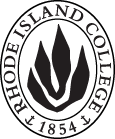 Cover page						Scroll over blue text to see further instructionsC. Program Proposals
D. SignaturesChanges that directly impact more than one department/program MUST have the signatures of all relevant department chairs, program directors, and relevant dean (e.g. when creating/revising a program using courses from other departments/programs). Proposals that do not have appropriate approval signatures will not be considered. Type in name of person signing and their position/affiliation.Send electronic files of this proposal and accompanying catalog copy to graduatecommittee@ric.edu and a printed or electronic signature copy of this form to the current Chair of Graduate Committee. Check Graduate Committee website for due dates.D.1. Approvals:   required from programs/departments/deans who originate the proposal.  may include multiple departments, e.g., for joint/interdisciplinary prposals. D.2. Acknowledgements: REQUIRED from OTHER PROGRAMS/DEPARTMENTS IMPACTED BY THE PROPOSAL. SIGNATURE DOES NOT INDICATE APPROVAL, ONLY AWARENESS THAT THE PROPOSAL IS BEING SUBMITTED.  List all other programs and departments affected by this proposal.  Signatures from these departments are required in the signature section. CONCERNS SHOULD BE BROUGHT TO THE GRADUATE COMMITTEE MEETING FOR DISCUSSION. A.1. Course or programMA in englishMA in englishMA in englishMA in englishMA in englishReplacing A.2. Proposal typeProgram: revisionProgram: revisionProgram: revisionProgram: revisionProgram: revisionA.3. OriginatorMagdalena OstasMagdalena OstasHome department   Home department   EnglishEnglishA.4. Rationale/ContextThe purpose of this proposal is to update missing information in the catalog copy and clarify information in the catalog about course requirements for the MA in English and MA in English with a concentration in Creative Writing.  For the MA in English course requirements:Old: TWENTY-SEVEN CREDIT HOURS of courses in literature or theory at the graduate level.New: TWENTY-SEVEN CREDIT HOURS of courses in literature, culture, theory, or linguistics. Up to two 400-level English courses may be taken toward the degree. All other courses should be at the 500-level. One creative writing workshop (581) may be substituted for a literature, theory, or culture course.For the MA in English with a concentration in Creative Writing:Old: TWELVE CREDIT HOURS of graduate-level literature or theory courses.New: TWELVE CREDIT HOURS of elective courses in English. Up to two 400-level courses may be taken toward the degree. All other courses should be in literature, culture, or theory at the 500-level.The purpose of this proposal is to update missing information in the catalog copy and clarify information in the catalog about course requirements for the MA in English and MA in English with a concentration in Creative Writing.  For the MA in English course requirements:Old: TWENTY-SEVEN CREDIT HOURS of courses in literature or theory at the graduate level.New: TWENTY-SEVEN CREDIT HOURS of courses in literature, culture, theory, or linguistics. Up to two 400-level English courses may be taken toward the degree. All other courses should be at the 500-level. One creative writing workshop (581) may be substituted for a literature, theory, or culture course.For the MA in English with a concentration in Creative Writing:Old: TWELVE CREDIT HOURS of graduate-level literature or theory courses.New: TWELVE CREDIT HOURS of elective courses in English. Up to two 400-level courses may be taken toward the degree. All other courses should be in literature, culture, or theory at the 500-level.The purpose of this proposal is to update missing information in the catalog copy and clarify information in the catalog about course requirements for the MA in English and MA in English with a concentration in Creative Writing.  For the MA in English course requirements:Old: TWENTY-SEVEN CREDIT HOURS of courses in literature or theory at the graduate level.New: TWENTY-SEVEN CREDIT HOURS of courses in literature, culture, theory, or linguistics. Up to two 400-level English courses may be taken toward the degree. All other courses should be at the 500-level. One creative writing workshop (581) may be substituted for a literature, theory, or culture course.For the MA in English with a concentration in Creative Writing:Old: TWELVE CREDIT HOURS of graduate-level literature or theory courses.New: TWELVE CREDIT HOURS of elective courses in English. Up to two 400-level courses may be taken toward the degree. All other courses should be in literature, culture, or theory at the 500-level.The purpose of this proposal is to update missing information in the catalog copy and clarify information in the catalog about course requirements for the MA in English and MA in English with a concentration in Creative Writing.  For the MA in English course requirements:Old: TWENTY-SEVEN CREDIT HOURS of courses in literature or theory at the graduate level.New: TWENTY-SEVEN CREDIT HOURS of courses in literature, culture, theory, or linguistics. Up to two 400-level English courses may be taken toward the degree. All other courses should be at the 500-level. One creative writing workshop (581) may be substituted for a literature, theory, or culture course.For the MA in English with a concentration in Creative Writing:Old: TWELVE CREDIT HOURS of graduate-level literature or theory courses.New: TWELVE CREDIT HOURS of elective courses in English. Up to two 400-level courses may be taken toward the degree. All other courses should be in literature, culture, or theory at the 500-level.The purpose of this proposal is to update missing information in the catalog copy and clarify information in the catalog about course requirements for the MA in English and MA in English with a concentration in Creative Writing.  For the MA in English course requirements:Old: TWENTY-SEVEN CREDIT HOURS of courses in literature or theory at the graduate level.New: TWENTY-SEVEN CREDIT HOURS of courses in literature, culture, theory, or linguistics. Up to two 400-level English courses may be taken toward the degree. All other courses should be at the 500-level. One creative writing workshop (581) may be substituted for a literature, theory, or culture course.For the MA in English with a concentration in Creative Writing:Old: TWELVE CREDIT HOURS of graduate-level literature or theory courses.New: TWELVE CREDIT HOURS of elective courses in English. Up to two 400-level courses may be taken toward the degree. All other courses should be in literature, culture, or theory at the 500-level.The purpose of this proposal is to update missing information in the catalog copy and clarify information in the catalog about course requirements for the MA in English and MA in English with a concentration in Creative Writing.  For the MA in English course requirements:Old: TWENTY-SEVEN CREDIT HOURS of courses in literature or theory at the graduate level.New: TWENTY-SEVEN CREDIT HOURS of courses in literature, culture, theory, or linguistics. Up to two 400-level English courses may be taken toward the degree. All other courses should be at the 500-level. One creative writing workshop (581) may be substituted for a literature, theory, or culture course.For the MA in English with a concentration in Creative Writing:Old: TWELVE CREDIT HOURS of graduate-level literature or theory courses.New: TWELVE CREDIT HOURS of elective courses in English. Up to two 400-level courses may be taken toward the degree. All other courses should be in literature, culture, or theory at the 500-level.A.5. Student impactThese revision will provide further clarification to students about the English MA course requirements in both the literature and creative writing tracks. The revisions clarify that two 400-level courses in literature, theory, culture, or linguistics can be counted toward the graduate degree. They also specify that one creative writing workshop (581) may be substituted for a literature, culture, or theory course in the English literature MA. The course requirements and curriculum for the English MA programs have not changed. These revision will provide further clarification to students about the English MA course requirements in both the literature and creative writing tracks. The revisions clarify that two 400-level courses in literature, theory, culture, or linguistics can be counted toward the graduate degree. They also specify that one creative writing workshop (581) may be substituted for a literature, culture, or theory course in the English literature MA. The course requirements and curriculum for the English MA programs have not changed. These revision will provide further clarification to students about the English MA course requirements in both the literature and creative writing tracks. The revisions clarify that two 400-level courses in literature, theory, culture, or linguistics can be counted toward the graduate degree. They also specify that one creative writing workshop (581) may be substituted for a literature, culture, or theory course in the English literature MA. The course requirements and curriculum for the English MA programs have not changed. These revision will provide further clarification to students about the English MA course requirements in both the literature and creative writing tracks. The revisions clarify that two 400-level courses in literature, theory, culture, or linguistics can be counted toward the graduate degree. They also specify that one creative writing workshop (581) may be substituted for a literature, culture, or theory course in the English literature MA. The course requirements and curriculum for the English MA programs have not changed. These revision will provide further clarification to students about the English MA course requirements in both the literature and creative writing tracks. The revisions clarify that two 400-level courses in literature, theory, culture, or linguistics can be counted toward the graduate degree. They also specify that one creative writing workshop (581) may be substituted for a literature, culture, or theory course in the English literature MA. The course requirements and curriculum for the English MA programs have not changed. These revision will provide further clarification to students about the English MA course requirements in both the literature and creative writing tracks. The revisions clarify that two 400-level courses in literature, theory, culture, or linguistics can be counted toward the graduate degree. They also specify that one creative writing workshop (581) may be substituted for a literature, culture, or theory course in the English literature MA. The course requirements and curriculum for the English MA programs have not changed. A.6. Impact on other programsA.7. Resource impactFaculty PT & FT: A.7. Resource impactLibrary:A.7. Resource impactTechnologyA.7. Resource impactFacilities:A.7. Resource impactPromotion/ Marketing needs A.8. Semester effectiveFall 2019A.9. Rationale if sooner than next fallA.9. Rationale if sooner than next fallOld (for revisions only)New/revisedC.1. EnrollmentsC.2. Admission requirementsC.3. Retention requirementsC.4. Course requirements for each program optionFor the MA in English:TWENTY-SEVEN CREDIT HOURS of courses in literature or theory at the graduate level.For the MA in English with a concentration in Creative Writing:TWELVE CREDIT HOURS of graduate-level literature or theory courses.For the MA in English:TWENTY-SEVEN CREDIT HOURS of courses in literature, culture, theory, or linguistics. Up to two 400-level English courses may be taken toward the degree. All other courses should be at the 500-level. One creative writing workshop (581) may be substituted for a literature, theory, or culture course.For the MA in English with a concentration in Creative Writing:TWELVE CREDIT HOURS of elective courses in English. Up to two 400-level courses may be taken toward the degree. All other courses should be in literature, culture, or theory at the 500-level.C.5. Credit count for each program optionC.6. Requirement for thesis, project, or comprehensive exam C.7. Other changes if anyINSTRUCTIONS FOR PREPARING THE CATALOG COPY:  The proposal must include all relevant pages from the college catalog, and must show how the catalog will be revised.  (1) Go to the “Forms and Information” page on the Graduate Committee website. Scroll down until you see the Word files for the current catalog. (2) Download ALL catalog sections relevant for this proposal, including course descriptions and/or other affected programs.  (3) Place ALL relevant catalog copy into a single file.  Put page breaks between sections and delete any catalog pages not relevant for this proposal. (4) Using the track changes function, revise the catalog pages to demonstrate what the information should look like in next year’s catalog.  (5) Check the revised catalog pages against the proposal form, especially making sure that program totals are correct if adding/deleting course credits.  NamePosition/affiliationSignatureDateMagdalena OstasProgram Director of English MADaniel ScottChair of EnglishEarl SimsonDean of Arts & SciencesNamePosition/affiliationSignatureDateTab to add rows